OBRAZAC 1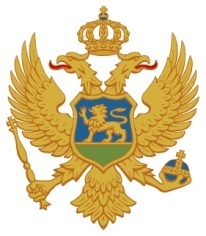 Crna GoraZAHTJEV za povraćaj dijela sredstava utrošenih u Crnoj Gori za proizvodnju kinematografskog djelaI    Podaci o podnosiocu zahtjevaII   Podaci o kinematografskom djeluIII   Finansijski podaci KVALIFIKACIONI TESTNapomena:U svakoj od kategorija je neophodno ostvariti najmanje 4 poena (Subtotal I / Subtotal II / Subtotal III), a ukupno najmanje 15 poena (Subtotal I + Subtotal II + Subtotal III) kako bi se kinematografsko djelo kvalifikovalo za povraćaj sredstava.OBAVEZNI PRILOZIU Podgorici,___ / ___ / _____ god.   ________________________                                                          Podnosilac zahtjevaM.P.Naziv podnosioca zahtjevaStatus podnosioca zahtjeva u projektuProducentProducentStatus podnosioca zahtjeva u projektuKoproducentKoproducentStatus podnosioca zahtjeva u projektuProdukcijski servisProdukcijski servisPIBSjedište i adresa Internet adresaPodaci o ovlašćenom licu Ime i prezimeIme i prezimePodaci o ovlašćenom licu Matični brojMatični brojPodaci o ovlašćenom licu Kontakt telefonKontakt telefonPodaci o ovlašćenom licu Kontakt e-mailKontakt e-mailNaziv banke podnosioca zahtjevaSjedište i adresa bankeBroj žiro-računaVrsta kinematografskog djelaProdukcijaVrsta kinematografskog djelaKoprodukcijaNaziv kinematografskog djelaProducentske kompanije koje učestvuju u projektuGlavna producentska kompanijaRediteljAutor(i) scenarijaTumači glavnih ulogaZemlja glavnog producentaKategorija kinematografskog djelaIgrani filmKategorija kinematografskog djelaAnimirani filmKategorija kinematografskog djelaDokumentarni filmKategorija kinematografskog djelaTelevizijski filmKategorija kinematografskog djelaTelevizijska serijaLokacije u Crnoj Gori na kojima će biti snimljeno kinematografsko djeloUkupni budžet kinematografskog djelaUkupni opredijeljeni budžet koji će biti utrošen za proizvodnju kinematografskog djela u Crnoj Gori3) Izvori finansiranja kinematografskog djela3) Izvori finansiranja kinematografskog djela3) Izvori finansiranja kinematografskog djela3) Izvori finansiranja kinematografskog djelaIzvorStatusEUR%1.2.3.4.5.6.UKUPNO4) Izvori finansiranja sredstava koja će biti utrošena u Crnoj Gori  za proizvodnju kinematografskog djela4) Izvori finansiranja sredstava koja će biti utrošena u Crnoj Gori  za proizvodnju kinematografskog djela4) Izvori finansiranja sredstava koja će biti utrošena u Crnoj Gori  za proizvodnju kinematografskog djela4) Izvori finansiranja sredstava koja će biti utrošena u Crnoj Gori  za proizvodnju kinematografskog djelaIzvorStatusEUR%1.2.3.4.5.6.UKUPNO I Kulturni sadržajMaksimalanbroj bodovaPodnosilaczahtjeva(ocijeniti od 1 do 5)Komisija(ocijeniti od 1 do 5)Tema i sadržaj kinematografskog djela temelji se na osobi, liku ili događajima koji čine dio svjetske kulture, istorije, mitologije, religije i sl. / (stvarni ili imaginarni)5Sadržaj kinematografskog djela je dijelom ili u potpunosti smješten na lokacijama u Crnoj Gori5Kulturno i prirodno nasljeđe i ambijent Crne Gore se prepoznaje i bitan je segment kinematografskog djela 5Kinematografsko djelo je inspirisano ili se temelji na adaptaciji postojećeg književnog, muzičkog, pozorišnog ili kinematografskog djela 5Kinematografsko djelo se bavi savremenim političkim, društvenim ili kulturnim temama i/ili sadržajima od značaja za multikulturalnost i/ili interkulturni dijalog Crne Gore, okruženja ili Evrope5Konačna verzija kinematografskog djela je u potpunosti ili u značajnom dijelu na crnogorskom ili jednom od jezika u službenoj upotrebi5Subtotal IKomentar podnosioca zahtjeva:Komentar podnosioca zahtjeva:Komentar podnosioca zahtjeva:Komentar podnosioca zahtjeva:Komentar Komisije:Komentar Komisije:Komentar Komisije:Komentar Komisije:II Doprinos ljudskih potencijala(članovi ekipe koji su državljani Crne Gore ili stranci koji imaju boravak i najmanje godinu dana dozvolu za rad u Crnoj Gori)Maksimalanbroj bodovaPodnosilaczahtjevaKomisijaReditelj/ica3Producent/kinja3Autor/ka scenarija3Direktor/ica fotografije2Scenograf/kinja2Kostimograf/kinja2Kompozitor/ka2Montažer/ka2Snimatelj/ka – švenker2Montažer/ka zvuka2Glavni/a garderober/ka2Pomoćnik/ca reditelja2Direktor/ica filma2Vođa snimanja2Glavni glumac /glumica3Sporedni glumac / glumica2Do 10 angažovanih filmskih radnika/ca iz Crne Gore2Od 10 do 20 angažovanih filmskih radnika/ca iz Crne Gore3Od 20 do 30 angažovanih filmskih radnika/ca iz Crne Gore4Preko 30 angažovanih filmskih radnika/ca iz Crne Gore5Subtotal IIKomentar podnosioca zahtjeva:Komentar podnosioca zahtjeva:Komentar podnosioca zahtjeva:Komentar podnosioca zahtjeva:Komentar Komisije:Komentar Komisije:Komentar Komisije:Komentar Komisije:III Korišćenje proizvodnih kapaciteta Crne GoreMaksimalanbroj bodovaPodnosilaczahtjeva(ocijeniti od 1 do 5)Komisija(ocijeniti od 1 do 5)Preko 50% od ukupnih dana snimanja/proizvodnje odvija se u Crnoj Gori 530 do 50% od ukupnih dana snimanja/proizvodnje odvija se u Crnoj Gori 415 do 30% od ukupnih dana snimanja/proizvodnje odvija se u Crnoj Gori 3Angažovan je produkcijski servis iz Crne Gore preko kojeg se plaćaju i troškovi proizvodnje u Crnoj Gori5Koristi se tehnika za proizvodnju kinematografskog djela koja je u vlasništvu kompanije iz Crne Gore5Angažuju se komunalne, zdravstvene, bezbjednosne i ostale pomoćne službe iz Crne Gore u proizvodnji kinematografskog djela, za ugovorene usluge3Subtotal IIIKomentar podnosioca zahtjeva:Komentar podnosioca zahtjeva:Komentar podnosioca zahtjeva:Komentar podnosioca zahtjeva:Komentar Komisije:Komentar Komisije:Komentar Komisije:Komentar Komisije:Total (Subtotal I + Subtotal II + Subtotal III)Naziv Ispunjava podnosilaczahtjevaIspunjava KomisijaOvlašćenje za podnošenje zahtjeva, ovjereno od strane notaraKoprodukcijski ugovor ili ugovor o produkcijskom servisu, ovjeren kod notaraScenario i sinopsis kinematografskog djela, uz dokaz o regulisanim autorskim pravimaPrikaz budžeta kinematografskog djela i planiranih kvalifikovanih troškova, po specifikacijama svih troškova  sa i bez obračunatih porezaDokaz o izvorima finansiranja kinematografskog djelaSpisak ekipe kinematografskog djela, uz navođenje članova koji su državljani Crne GorePlan realizacije kinematografskog djela, sa datumima realizacije aktivnosti u Crnoj GoriDokaz o prethodnom iskustvu podnosioca zahtjeva u proizvodnji kinematografskih djelaUgovor sa revizorom ovlašćenim za rad u Crnoj Gori